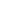 [XYZ Clothing & Apparel][For the Period 2017 – 2018]RETAIL MARKETING PLANIndex
Executive Summary								[PAGE NUMBER]
Company Overview								[PAGE NUMBER]Products and Services								[PAGE NUMBER]Marketing Analysis								[PAGE NUMBER]Strategy and Implementation							[PAGE NUMBER]
Management and Personnel							[PAGE NUMBER]Financial Plan									[PAGE NUMBER]EXECUTIVE SUMMARY[XYZ Clothing & Apparel] will open wholesale and retail for its newly launched athletic and active wear product line. People nowadays are conscious about health and fitness especially with the increasing concerns about dangerous diseases. Thus, you can see different people go out for a jog at parks or participate in exercise programs at fitness clubs. With people paying attention to how they look when exercising, there is a high demand for affordable, durable, and fashionable athletic and sports attires following current trends in the market. [XYZ Clothing & Apparel] will offer excellent quality and affordable athletic and active wear products and will open the wholesale and retail of the aforementioned products to different resellers around the world. Reseller opportunities will become a privilege for loyal customers of the business. COMPANY OVERVIEWMission Statement[XYZ Clothing & Apparel] provides its customers with opportunities to be fashionable and to feel good and confident about themselves by providing affordable yet high-quality ready-to-wear athletic and active wear worldwide. Philosophy[XYZ Clothing & Apparel] will continue to bring satisfaction to the clothing and fashion needs of its customers through the creation of creative, fashionable, and comfortable wear. Vision[XYZ Clothing & Apparel] aspires to become the leading retailer of different ready-to-wear athletic and active wear clothing around the world. OutlookPeople’s interest in being fashionable even when exercising or engaging in sports have increased with the promotion of fashion in a more subjective definition in various social media platforms. Being in style in everything has become the trend among people from young adults to middle-aged individuals. The need for a comfortable, durable, and fashionable yet affordable athletic and active wear implies an increased demand and a start of a new trend. Type of Industry:  Clothing/Apparel IndustryBusiness Structure: Sole ProprietorshipOwnership: Sole Proprietorship, [Blake Bracco]Start-Up SummaryThe start-up cost is [32K] USD to cover the various expenses, inventory, and supplies needed for [XYZ Clothing & Apparel] to start its operation. The funding is provided by the owner. PRODUCTS/SERVICESProduct/Service Description[XYZ Clothing & Apparel] supplies a wide variety of athletic and active wear clothing around the world. Among the sportswear being sold are fitness apparel, gym wear, sports gears, water sports clothing, and other sweatshirts, shorts, and jackets.  Value PropositionBe active, healthy, and fit in style. [XYZ Clothing & Apparel] opens the doors of various functional and fashionable athletic and active wear to its customers. The business is known for providing affordable but high-quality products in various locations in the world.  Pricing Strategy[XYZ Clothing & Apparel] observes competitive psychological pricing. The affordability of the business’ products as compared to its competitors is what the customers prefer. The business will make a point to stay competitive and to fit its psychological pricing on every product through continuous observation of the competitors’ prices. MARKETING ANALYSISThe clothing/apparel industry will become more diverse in the next 10 years. There are clothing designs from previous generations returning as a new trend among younger generations adopted in a more modern and less flashy design. Both women and men are equally interested and attentive to fashion but for a different type or occasion. The media has also influenced the more personalized fashion sense of people in different parts of the globe. Market Segmentation[XYZ Clothing & Apparel] will focus its marketing and sales strategies on its customers from young adults to middle-aged groups. These two age groups tend to be more particular with what they wear. In this regard, the active wear product designs will be suited to the target customers’ preferences.The table below presents the age groups that are more inclined to fitness and sports and those who are more attentive to how they look while doing such activities. 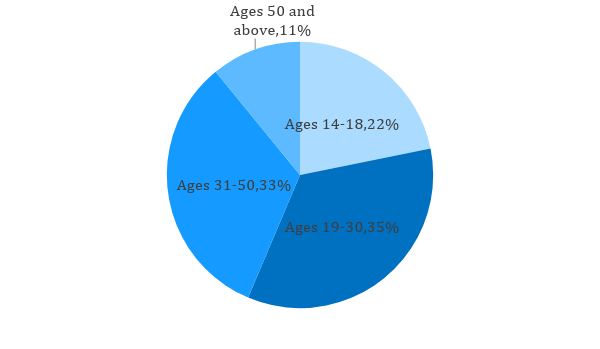 Target Market Segmentation StrategyFor customers between the ages [19-30] and [31-50]: [XYZ Clothing & Apparel] will provide functional and durable athletic and active wear product lines without jeopardizing the excellent quality and design of the clothing products. The business will open opportunities for small business enterprises for the wholesale and retail of the active wear products. For Age Groups not inclined to fitness/sports:[XYZ Clothing & Apparel] will invest more in advertising its clothing and apparel associated with outdoor activities like swimming, sports, and many others. The business will provide education about the benefits of proper athletic and active wear in outdoor activities through videos and articles both online and on print media. STRATEGY AND IMPLEMENTATIONTarget Market Strategy[XYZ Clothing & Apparel] targets an increase of [2]% in its sales for the first quarter of the fiscal year. The business aims to achieve such revenue increase through the aggressive advertisement of its product lines and the establishment of a secure and fast customer service. The business also seeks to satisfy the preferences of its customers with its product designs. Competitive Edge[XYZ Clothing & Apparel] makes its products’ prices competitive through psychological pricing and high-quality affordable offerings in the market. Sales Strategy and ForecastThrough different online and video advertisements, the business aims to achieve the following quarterly sales: 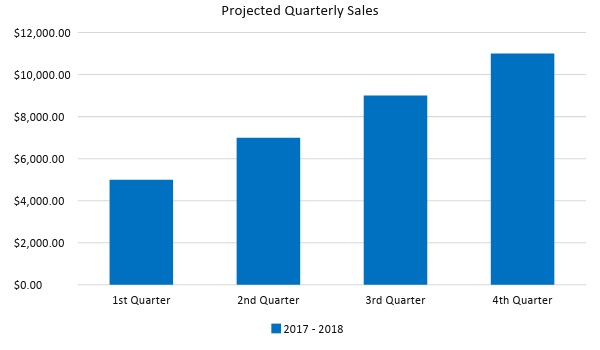 The table below presents the business’ projected growth of customers between the ages [19-30] after the implementation of advertisements and the psychological pricing of its athletic and active wear product lines. 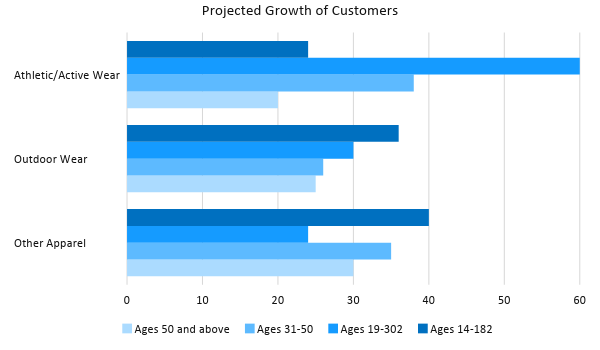 Marketing StrategyPeople nowadays are invested in the use of the Internet and various social media platforms. [XYZ Clothing & Apparel] focuses more on establishing social media exposure for the business through online advertisements and content marketing. The business plans to open its website to reach a wider market for its wholesale and retail productsThe business has an effective marketing team with a competent marketing manager to handle and manage the implementation of the marketing activities for its athletic and active wear products. Here are a few milestones in the implementation of its marketing strategies.MilestonesMANAGEMENT AND PERSONNEL[XYZ Clothing & Apparel] is adopting a flat-type of organizational structure. The owner, [Mr. Blake Bracco], heads the business and handles the decision-making for the implementation of the business plans. All the department managers directly report to him. The marketing manager focuses on the advertising and promotional activities of the business and will collaborate with the sales manager to boost the revenue of the business. With the creation of a business website, the marketing department will be divided into two sections, as defined below:The online marketing team who is tasked to handle and manage all digital and online advertisements as well as the regular content update of the website. The print and visual media marketing team is assigned to both print and visual promotions to be distributed or aired on various media platforms. [XYZ Clothing & Apparel] has a total of [5] store branches with an assigned store manager for each. The store managers submit daily reports to the operations department who will segregate the information to the different areas of the business. All concerns of each store branch will be directly addressed to the HR and/or operations managers depending on the nature of the concern or issue. Below is the organizational structure of the business: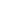 FINANCIAL PLAN[XYZ Clothing & Apparel] includes the projected break-even analysis, profit and loss, balance sheet, and cash flow in its financial plan as presented below.Start-Up FundingStart-Up FundingStart-Up Expenses to Fund$15,000Start-Up Assets to Fund$10,000Total Funding Required$25,000AssetsNon-Cash Assets from Start-Up$10,000Cash Requirements from Start-up$2,000Additional Cash Raised$3,000Cash Balance on Starting Date$2,000Total Assets$17,000CapitalPlanned InvestmentOwner$32,000Other$0Additional Investment Requirement$0Total Planned Investment$32,000Loss at Start-Up (Start-Up Expenses)$15,000Total Capital$17,000Total Capital and Liabilities$17,000Total Funding$25,000Start-UpStart-UpRequirementsStart-Up ExpensesRent - 5 Months$7,000Advertising$1,500Legal Fees$1,500Staff Training$2,500Insurance$1,500Miscellaneous$1,000Total Start-Up Expenses$15,000Start-Up AssetsCash Balance Required$2,000Start-Up Inventory$5,000Other Current Assets$1,500Long-Term Assets$1,500Total Assets$10,000Total Requirements (Total Start-Up Expenses + Total Assets)$25,000SWOT AnalysisStrengthsWeaknessesOpportunitiesThreats[XYZ Clothing & Apparel]Functional and durable product qualityAffordable product pricesHigh-quality  products and designsA newcomer in the industry with less than 2 years in operationFlexible to adjustments and changes in the market, but weak in successful implementationSlow customer service/feedbackHigh demand for active wear due to the increased awareness of people on health and fitnessOpportunities for the business to follow the current trends in clothing styles and designsEstablished names of competitors in the clothing and apparel industryInvolvement of competitor entities in various public sports or outdoor events[Allure Clothing]A well-known brand of clothing and apparel, particularly, in active wearExcellent product quality and designProduct prices are high compared to other storesIntroduction of new products since the business has a secure market positionStores that offer similar excellent quality products at lower prices[Flow Motion Clothing Company]offers wholesale and retail of its clothing and apparelExcellent quality productsNot globally known, only domestic coverageSlow customer service/feedbackIncreased demand for wholesale and retail products worldwideQuick expansion of clothing businesses into wholesale and retailMarketing StrategyActivitiesTimelineSuccess CriteriaCreation of a websiteCollaboration with a trusted website creatorRecruitment of an employee to handle website contentASAPA collaboration has been started with Cruxolutions and a website is set to be developed by the end of February 2017. The business is set to hire a person who would be in charge of website content by March 2017.Online advertisementsProduce online videos to be played on various social media platformsMarch 9, 2017Outsource online advertising expertise by [March 19, 2017]Publishing of fitness, health, and sports articlesArticle drafts are currently under evaluationMarch 9, 2017Final drafts will be submitted on or before [March 20, 2017]Break-Even AnalysisBreak-Even AnalysisBreak-Even AnalysisBreak-Even AnalysisBreak-Even AnalysisFixed CostsAverage PriceVariable CostsContribution MarginBreak-Even Units$8,500.00$34.59$26.00$8.59990Fixed CostsAmountAmountVariable CostsPer Unit AmountRent7,0007,000Advertising10Insurance1,5001,500Legal Fees10Staff Training6Total8,5008,500Total26Fixed CostsFixed CostsFixed CostsFixed CostsFixed CostsBusiness Lease - RentBusiness Lease - RentBusiness Lease - RentBusiness Lease - Rent$7,000InsuranceInsuranceInsuranceInsurance$1,500Total Fixed CostsTotal Fixed CostsTotal Fixed CostsTotal Fixed Costs$8,500Total Units Sold in 1 MonthTotal Units Sold in 1 MonthTotal Units Sold in 1 MonthTotal Units Sold in 1 Month15,000Variable Costs (Unit Sold/Cost per Unit)Variable Costs (Unit Sold/Cost per Unit)Variable Costs (Unit Sold/Cost per Unit)Variable Costs (Unit Sold/Cost per Unit)Variable Costs (Unit Sold/Cost per Unit)AdvertisingAdvertisingAdvertising$1,500$10Legal FeesLegal FeesLegal Fees$1,500$10Staff TrainingStaff TrainingStaff Training$2,500$6Total Variable Cost (Per Unit)Total Variable Cost (Per Unit)Total Variable Cost (Per Unit)Break-EvenBreak-EvenBreak-EvenBreak-EvenBreak-EvenSelling Price Per UnitSelling Price Per UnitSelling Price Per UnitSelling Price Per Unit$34.59Break-Even Point Per Unit [Fixed Costs/(Sales Price Per Unit - Variable Cost Per Unit)]Break-Even Point Per Unit [Fixed Costs/(Sales Price Per Unit - Variable Cost Per Unit)]Break-Even Point Per Unit [Fixed Costs/(Sales Price Per Unit - Variable Cost Per Unit)]Break-Even Point Per Unit [Fixed Costs/(Sales Price Per Unit - Variable Cost Per Unit)]8,500Break-Even Point Per Unit [Fixed Costs/(Sales Price Per Unit - Variable Cost Per Unit)]Break-Even Point Per Unit [Fixed Costs/(Sales Price Per Unit - Variable Cost Per Unit)]Break-Even Point Per Unit [Fixed Costs/(Sales Price Per Unit - Variable Cost Per Unit)]Break-Even Point Per Unit [Fixed Costs/(Sales Price Per Unit - Variable Cost Per Unit)]8.59Break-Even Point in UnitsBreak-Even Point in UnitsBreak-Even Point in UnitsBreak-Even Point in Units990Contribution Margin (Selling Price - Total Variable Cost)Contribution Margin (Selling Price - Total Variable Cost)Contribution Margin (Selling Price - Total Variable Cost)Contribution Margin (Selling Price - Total Variable Cost)$8.59Profit and Loss ProjectionProfit and Loss ProjectionProfit and Loss ProjectionProfit and Loss ProjectionFY2017FY2018FY2019Sales$518,850.00$560,358.00$605,186.64Direct Cost of Sale$390,000.00$409,500.00$429,975.00Other Cost of Sale$2,000.00$3,000.00$4,000.00Total Cost of Goods Sold or COGS (Sales - Direct Cost of Sale - Other Cost of Sale)$126,850.00$147,858.00$171,211.64Gross Profit (Sales-Total Cost of Goods Sold)$392,000.00$412,500.00$433,975.00Gross Margin % (Gross Profit/Sales)75.55%73.61%71.71%Operating ExpensesRent$20,000.00$20,000.00$20,000.00Insurance$18,000.00$18,500.00$19,000.00Utilities$15,000.00$17,000.00$19,000.00Salary (Including Tax)$70,000.00$80,000.00$90,000.00Maintenance & Supplies$2,500.00$3,000.00$3,500.00Total Operating Expenses$125,500.00$138,500.00$151,500.00EBITDA (Total Cost of Sale-Total Operating Expenses)$1,350.00$9,358.00$19,711.64Depreciation (Asset Cost - Residual Value)/Useful Life of the Asset)$6,000.00$6,000.00$6,000.00Interest Expense$0.00$0.00$0.00Taxes Paid$5,000.00$6,000.00$7,000.00Net Profit (Gross Profit - Operating Expenses - Taxes - Interest)$261,500.00$268,000.00$275,475.00Balance Sheet ProjectionBalance Sheet ProjectionBalance Sheet ProjectionBalance Sheet ProjectionFY2017FY2018FY2019Cash$100,000.00$110,000.00$120,000.00Accounts Receivable$20,000.00$23,000.00$26,000.00Inventory$5,000.00$7,500.00$11,250.00Other Current Assets$5,000.00$7,000.00$9,000.00Total Current Assets$130,000.00$147,500.00$166,250.00Long-Term Assets$10,000.00$12,000.00$14,000.00Accumulated Depreciation$3,000.00$3,000.00$3,000.00Total Long-Term Assets$7,000.00$9,000.00$11,000.00Total Assets (Total Current Assets + Total Long-Term Assets)$137,000.00$156,500.00$177,250.00Accounts Payable$15,000.00$16,000.00$17,000.00Notes Payable$5,000.00$6,500.00$8,000.00Other$2,000.00$2,500.00$3,000.00Total Liabilities$22,000.00$25,000.00$28,000.00Paid-in Capital$25,000.00$25,000.00$25,000.00Retained Earnings$90,000.00$106,500.00$124,250.00Total Owner's Equity (Total Assets - Total Liabilities)$115,000.00$131,500.00$149,250.00Total Liabilities & Equity (Total Liabilities+Total Owner's Equity)$137,000.00$156,500.00$177,250.00Debt to Equity Ratio (Total Liabilities/Total Owner's Equity)19.13%19.01%18.76%